О назначении публичных слушаний по проектам, предусматривающим внесение изменений в проект планировки территории и проект межевания территории «Документация по планировке территории, предусматривающая размещение линейного объекта районного значения «Реконструкция автомобильного моста через реку Сарайная, находящегося по улице Буденного-Степана Разина в городе Североуральске»В соответствии с Градостроительным кодексом Российской Федерации, Федеральным законом от 06 октября 2003 года № 131-ФЗ «Об общих принципах организации местного самоуправления в Российской Федерации», Уставом Североуральского городского округа, решением Думы Североуральского городского округа от 29.08.2018 № 59 «Об утверждении Положения 
об организации и проведении общественных обсуждений или публичных слушаний по вопросам градостроительной деятельности на территории Североуральского городского округа»ПОСТАНОВЛЯЮ:1. Назначить публичные слушания по проектам, предусматривающим внесение изменений в проект планировки территории и проект межевания территории «Документация по планировке территории, предусматривающая размещение линейного объекта районного значения «Реконструкция автомобильного моста через реку Сарайная, находящегося по улице Буденного-Степана Разина в городе Североуральске» (далее-Проекты).	2. Провести собрание участников публичных слушаний 25 февраля 
2019 года в 14-00 часов по адресу: Свердловская область, город Североуральск, улица Чайковского, 15 (зал заседания).	3. Установить, что срок проведения публичных слушаний по Проектам 
со дня оповещения жителей муниципального образования об их проведении 
до дня опубликования заключения о результатах публичных слушаний составляет один месяц.	4. Назначить председателем публичных слушаний заведующего отделом градостроительства, архитектуры и землепользования Администрации Североуральского городского округа О.Я. Гарибова.	5. Назначить докладчиками на публичных слушаниях заведующего отделом градостроительства, архитектуры и землепользования Администрации Североуральского городского округа О.Я. Гарибова, содокладчиками – представителей общества с ограниченной ответственностью «Геоструктура».	6. Возложить организацию проведение публичных слушаний на отдел градостроительства, архитектуры и землепользования Администрации Североуральского городского округа.	7. Установить, что участниками публичных слушаний являются граждане, постоянно проживающие на территории, в отношении которой подготовлены данные Проекты, правообладатели находящихся в границах этой территории земельных участков и (или) расположенных на них объектов капитального строительства, а также правообладатели помещений, являющихся частью указанных объектов капитального строительства.	8. Участники публичных слушаний до 22.02.2019 включительно в праве вносить предложения и замечания, касающиеся Проектов:	1) в письменной или устной форме в ходе проведения собрания участников публичных слушаний;	2) в письменной форме и (или) электронном виде с указанием фамилии, имени, отчества, контактного телефона и адреса проживания (для физических лиц), наименования, основного государственного регистрационного номера, места нахождения и адреса (для юридических лиц). Участники публичных слушаний, являющиеся правообладателями соответствующих земельных участков 
и (или) расположенных на них объектов капитального строительства 
и (или) помещений, являющихся частью объектов капитального строительства, также представляют сведения соответственно о таких земельных участках, объектах капитального строительства, помещения, являющихся частью указанных объектов капитального строительства, из Единого государственного реестра недвижимости и иные документы, устанавливающие или удостоверяющие 
их права на такие земельные участки, объекты капитального строительства, помещения, являющиеся частью указанных объектов капитального строительства в Администрации Североуральского городского округа по адресу: Свердловская область, город Североуральск, улица Чайковского, 15, кабинет № 7;	3) посредством записи в книге (журнале) учета посетителей при проведении экспозиции Проекта, подлежащего рассмотрению на публичных слушаниях.	9.Экспозиция проектов, подлежащих рассмотрению на публичных слушаниях, проводится по адресу: Свердловская область, город Североуральск, улица Чайковского, 15, кабинет № 7. Рабочее время: понедельник-четверг 
с 08.00 до 17.15, пятница с 08.00 до 16.00. Также с Проектами можно ознакомиться на официальном сайте Администрации Североуральского городского округа.	10. Контроль за исполнением настоящего постановления возложить 
на Заместителя Главы Администрации Североуральского городского округа 
В.В. Паслера.	11. Разместить настоящее постановление на официальном сайте Администрации Североуральского городского округа.Глава Североуральского городского округа				          В.П. Матюшенко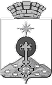 ГЛАВА СЕВЕРОУРАЛЬСКОГО ГОРОДСКОГО ОКРУГАПОСТАНОВЛЕНИЕГЛАВА СЕВЕРОУРАЛЬСКОГО ГОРОДСКОГО ОКРУГАПОСТАНОВЛЕНИЕ04.02.2019                                                                                                           № 3                                                                                                          № 3г. Североуральскг. Североуральск